February 2014 – for immediate release    Further information: Chris Pockett, +44 1453 524133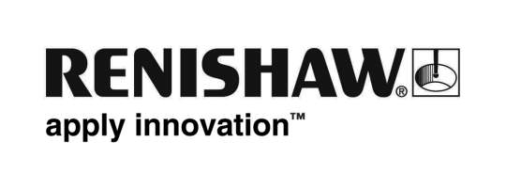 National engineering competition aims to inspire UK students Renishaw, the UK-based engineering technologies company and Young Engineers, the organisation devoted to encouraging careers in engineering, are again running a competition that will enable 6 young people to experience a unique week-long insight into engineering-based organisations. The Renishaw Engineering Experience, which is open to all full-time UK students aged 16-18, will take place from the 30th June – 4th July 2014 The competition is running at a time that many UK businesses are struggling to fill vacancies for skilled engineers. Renishaw has unfilled vacancies across many of its UK sites, the majority for engineers with specialist knowledge.Peter Bowler, Renishaw’s Group Human Resources Manager, says, “In its inaugural year the Renishaw Engineering Experience proved to be an inspiring and life changing experience for the 6 lucky winners, who are now helping to spread a positive message about the rewarding careers that they witnessed during their week-long tour. As a nation we simply have to attract high quality people into engineering, not just by persuading young people of the rewarding careers on offer, but importantly their teachers, families and other influencers. The Renishaw Engineering Experience is a fully subsidised, 5 day package of activities which aims to encourage a career in engineering. The experience will allow the six lucky winners to get close to successful engineering-led organisations and heritage sites, meet the people behind their success, and see the products which impact our daily lives. It will once again culminate in a visit to Renishaw’s award winning operations in Gloucestershire.Rod Edwards, Chief of Executive of Young Engineers, explains, “Last year’s Renishaw Engineering Experience fulfilled all of our aims, as illustrated by one of the winners who wrote to tell me: ‘I cannot state how helpful it was as it helped me to make a decision about which engineering course to follow, as well as opening my eyes to the greater world of work.’  He continues, “We are delighted to again partner with Renishaw on this exciting initiative. Engineers are involved in cutting edge technology in amazingly diverse products and have a major role in helping to tackle global challenges including climate change, health and energy security.” 

Entry is open until 31 March 2014, with selection and interviews taking place in April. Full details can be found on the Young Engineers website at www.youngeng.org/index.asp?page=1405 About RenishawRenishaw is a world leading engineering technologies company, supplying products used for applications as diverse as jet engine and wind turbine manufacture, through to dentistry and brain surgery. It employs over 3,300 people globally, some 2,200 of which are located at its 15 sites in the UK, plus over 1,100 staff located in the 32 countries where it has wholly owned subsidiary operations. For the year ended June 2013 Renishaw recorded sales of £347 million of which 94% was due to exports. The company’s largest markets are China, USA, Germany and Japan.The Company’s success has been recognised with numerous international awards, including sixteen Queen’s Awards recognising achievements in technology, export and innovation. About Young EngineersThe Young Engineers organise an programme of competitions and activities annually to create excitement and to help develop communications, literacy and numeracy skills, both individually and as part of a team. Central to Young Engineers’ operations is its growing nationwide network of after school engineering clubs a range of challenges and competitions and its STEM Challenge Days initiative. For more information and activities, visit the Young Engineers website at www.youngeng.org 
- ENDS -